Publicado en  el 13/05/2014 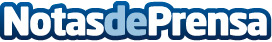 Becas del proyecto "Mujer y Bádminton" y "Se Busca Campeón" para la Académia de TecnificaciónDatos de contacto:Nota de prensa publicada en: https://www.notasdeprensa.es/becas-del-proyecto-mujer-y-badminton-y-se_1 Categorias: Otros deportes http://www.notasdeprensa.es